Dyersburg City SchoolsHall of Honor2024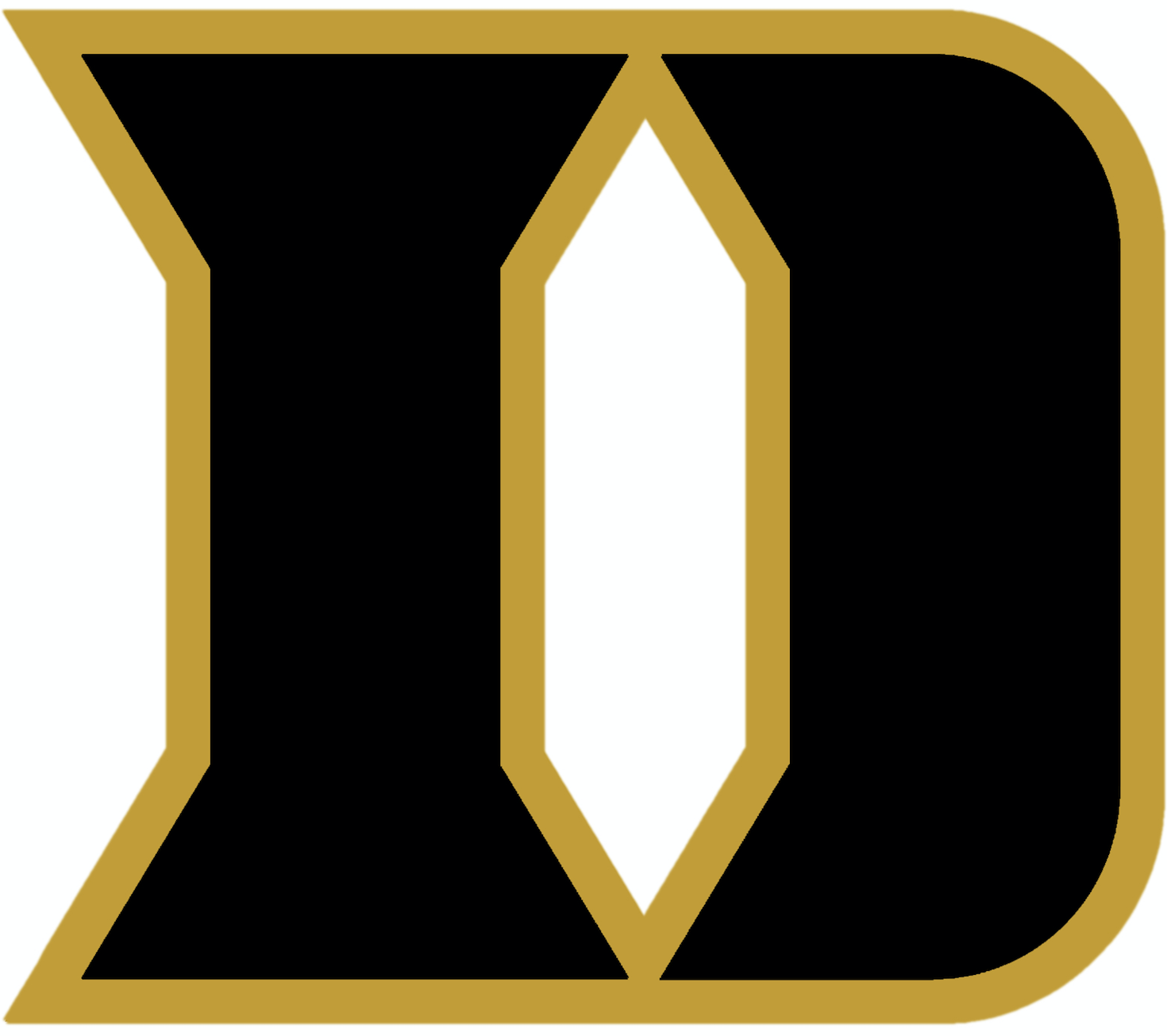 A Hall of Honor nomination must be made by a Dyersburg High School graduate.  Nomination forms can be picked up at the Dyersburg High School’s office, Central Office or download from the system’s website:  http://www.dyersburgcityschools.org. The completed form may be mailed to: Hall of Honor c/o Megan Brock, Dyersburg City Schools, 509 Lake Road, Dyersburg, TN 38024 or emailed to mbrock@dyersburgcityschools.org Nomination forms must be received in the Central Office by Friday, December 1, 2023.  All actions necessary for selection will be confidential.  Nominators must type or write legibly and sign their name. The Hall of Honor inductee will furnish, at no cost to the school system, a 5x7 color photograph, which can be returned if requested, or an electronic photograph that will be used for PR and will also be placed on the announcement board at DHS in the atrium. General Criteria:Nominee must exemplify the highest standards of ethical conduct and moral character.  The nominee must have contributed positively in some manner to society.  Nominations for graduates from the years of 1940 through 2005 will be considered.  All candidates will be considered on their significant and/or long-term contributions to society.Dyersburg City SchoolsHall of Honor2024Name of Person Nominating:  ___________________________________________________Year of Graduation:  __________________  Phone Number:  ____________________________Name of Nominee:  _____________________________________________________________________________			(First                       Middle                            Last)Current Address:  ___________________________________________________________________________________________________________________________________________________________________________________________________________________________Phone:  ______________________________ Date of Birth:  ____________________________Name and contact information of nominee’s spouse or closest living relative. ____________________________________________________________________________________________________________________________________________________________Nominee’s Information:  Year of Graduation from DHS:  ______________________________College: ______________________________________________________________________Post Graduate School: ___________________________________________________________Give a brief description of why this person deserves to be recognized and presented the Dyersburg City Schools’ Hall of Honor award.  (Use back of this page if necessary.)__________________________________________________________________________________________________________________________________________________________________________________________________________________________________________________________________________________________________________________________________________________________________________________________________________________________________________________________________________________________________________________________________________________________________               Nominator’s Signature                				Date